Trees Forever Windbreak Award Nomination Form(Due June 9 to IDALS-DSCWQ)Date:	Landowner’s Name:	Soil & Water Conservation District: Phone:	City/State/Zip Code:	Landowner’s Address: 	In what category do you wish to enter this windbreak (Check ONE):Newly Established (2-5yrs of age) 	 Farmstead (Must be at least 5 yrs old) 		 Field Shelterbelt (Must be at least 5 yrs old) 			ONE TO THREE COLOR PHOTOS OF THE WINDBREAK MUST ACCOMPANY THIS FORM.Map Instructions:Please sketch a plan showing the windbreak in relation to buildings, roads, or other significant features of the landscape. Indicate the distance between the windbreak and these other objects. Indicate the number of windbreak rows.Purpose, Site, and Suitability (50%)MAPSoil Type:		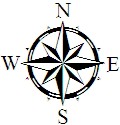 Describe what is (are) the intended purpose(s) for the windbreak as planted in this location.Care and Management (50%)Weed Control:Describe what is done to control weeds (e.g. chemicals, mowing, cultivation, mulching etc.)Protection:Describe what management is done to plantings to protect from animals, insects, diseases and rodents.Other Management Practices:Describe any other management practices you use.Assistance received from SWCD:	 District Forester:		Nomination Submitted By:Name: 	 Date:	Address:	City/State/Zip Code:	E-Mail:	 Phone:	RowTree SpeciesAge of TreesDistance Between RowsDistance Between TreesRow 1Row 2Row 3Row 4Row 5Row 6Row 7Row 8Row 9